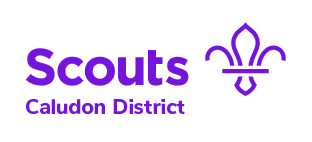 Project FundBackground:Caludon District has become responsible for a sum of money which can be used to support the development of Scouting within the District. This is a restricted fund, which can only be used for this purpose, and will be managed by the District Executive. The fund is open to applications from any Group/Unit within the District, who may ask for a loan or grant to support actions which will promote, sustain or grow Scouting.The fund is limited in size, therefore applications will be carefully examined to ensure value for money and effective use of what is a limited resource.Criteria:There are two types of project which can be put forward:Capital: A project which will enable repair or development of buildings, or the purchase of equipment deemed essential to the running of successful programmes. Capital projects will usually be supported by a fixed term loan with preferential rates.Development: Activities which are designed to help with recruitment, programme enhancement, community involvement and so on. This may include costs of training to equip adults with the necessary skills to lead the project or improve programmes. (This would not include costs of training which leaders would normally be required to undertake. e.g. first aid.) Development projects may involve a loan or a grant.Applications:These should be made using the attached form and must include:A clear rationale as to why this project is needed.A detailed description of the nature of activities to be undertaken.Details of the expected outcomes – improvements to buildings, more/better activities, more young people involved in Scouting, greater community involvement, and so on.Why financial aid is required.Applications should be sent to District Commissioner or District Chairman, and will be considered and responded to within two months of submission, by a relevant sub-committee of the District Executive.Project Fund Application.Scout Group:Type of Application:Capital Project:    (e.g. Building renewal/repairs; purchase of equipment) Development Project: (e.g. Recruitment; programme enhancement; community action)  Title of Project:Outline of project aims expected outcomes:Outline of actions to be taken, resources required:Financial Plan:Amount requested: (if a loan is requested, what would be your preferred repayment period?)Signed:                                                            Role:                                         Date:     Return via e.mail to: avonthorpe@btinternet.com or gandalf_62@hotmail.com        